Приказ Минобрнауки России от 28.06.2013 N 491 (ред. от 06.04.2017) Об утверждении Порядка аккредитации граждан в качестве общественных наблюдателей при проведении государственной итоговой аттестации по образовательным программам основного общего и среднего общего образования, всероссийской олимпиады школьников и олимпиад школьниковМИНИСТЕРСТВО ОБРАЗОВАНИЯ И НАУКИ РОССИЙСКОЙ ФЕДЕРАЦИИПРИКАЗот 28 июня 2013 г. N 491ОБ УТВЕРЖДЕНИИ ПОРЯДКААККРЕДИТАЦИИ ГРАЖДАН В КАЧЕСТВЕ ОБЩЕСТВЕННЫХНАБЛЮДАТЕЛЕЙ ПРИ ПРОВЕДЕНИИ ГОСУДАРСТВЕННОЙ ИТОГОВОЙАТТЕСТАЦИИ ПО ОБРАЗОВАТЕЛЬНЫМ ПРОГРАММАМ ОСНОВНОГО ОБЩЕГОИ СРЕДНЕГО ОБЩЕГО ОБРАЗОВАНИЯ, ВСЕРОССИЙСКОЙ ОЛИМПИАДЫШКОЛЬНИКОВ И ОЛИМПИАД ШКОЛЬНИКОВВ соответствии с частью 15 статьи 59 и частью 3 статьи 77 Федерального закона от 29 декабря 2012 г. N 273-ФЗ "Об образовании в Российской Федерации" (Собрание законодательства Российской Федерации, 2012, N 53, ст. 7598; 2013, N 19, ст. 2326) приказываю:1. Утвердить прилагаемый Порядок аккредитации граждан в качестве общественных наблюдателей при проведении государственной итоговой аттестации по образовательным программам основного общего и среднего общего образования, всероссийской олимпиады школьников и олимпиад школьников.2. Признать утратившим силу приказ Министерства образования и науки Российской Федерации от 29 августа 2011 г. N 2235 "Об утверждении Положения о системе общественного наблюдения при проведении государственной (итоговой) аттестации обучающихся, освоивших образовательные программы основного общего образования или среднего (полного) общего образования" (зарегистрирован Министерством юстиции Российской Федерации 25 октября 2011 г., регистрационный N 22118).3. Настоящий приказ вступает в силу с 1 сентября 2013 года.МинистрД.ЛИВАНОВПриложениеПОРЯДОКАККРЕДИТАЦИИ ГРАЖДАН В КАЧЕСТВЕ ОБЩЕСТВЕННЫХНАБЛЮДАТЕЛЕЙ ПРИ ПРОВЕДЕНИИ ГОСУДАРСТВЕННОЙ ИТОГОВОЙАТТЕСТАЦИИ ПО ОБРАЗОВАТЕЛЬНЫМ ПРОГРАММАМ ОСНОВНОГО ОБЩЕГОИ СРЕДНЕГО ОБЩЕГО ОБРАЗОВАНИЯ, ВСЕРОССИЙСКОЙ ОЛИМПИАДЫШКОЛЬНИКОВ И ОЛИМПИАД ШКОЛЬНИКОВ1. Порядок аккредитации граждан в качестве общественных наблюдателей при проведении государственной итоговой аттестации по образовательным программам основного общего и среднего общего образования, всероссийской олимпиады школьников и олимпиад школьников, в том числе при рассмотрении апелляций, (далее - Порядок) определяет правила аккредитации граждан в качестве общественных наблюдателей в целях обеспечения соблюдения порядка проведения государственной итоговой аттестации по образовательным программам основного общего и среднего общего образования (далее - государственная итоговая аттестация), порядка проведения всероссийской олимпиады школьников (далее - ВсОШ) и порядка проведения олимпиад школьников, перечень и уровни которых утверждаются Министерством образования и науки Российской Федерации <1> (далее - олимпиады).--------------------------------<1> Часть 3 статьи 77 Федерального закона от 29 декабря 2012 г. N 273-ФЗ "Об образовании в Российской Федерации" (Собрание законодательства Российской Федерации, 2012, N 53, ст. 7598; 2013, N 19, ст. 2326).Настоящий Порядок не распространяется на проведение государственной итоговой аттестации в специальных учебно-воспитательных образовательных организациях для обучающихся с девиантным (общественно опасным) поведением и общеобразовательных организациях при исправительных учреждениях уголовно-исполнительной системы.2. Общественными наблюдателями при проведении государственной итоговой аттестации, в том числе при проведении экзаменов в пунктах проведения экзаменов, при обработке экзаменационных материалов в региональных центрах обработки информации, при проверке экзаменационных работ в местах работы предметных комиссий, при рассмотрении апелляций по вопросам нарушения установленного порядка проведения государственной итоговой аттестации, несогласия с выставленными баллами в местах работы конфликтных комиссий (далее вместе - места проведения государственной итоговой аттестации), ВсОШ и олимпиад, в том числе при проведении ВсОШ и олимпиад, при проверке олимпиадных работ, при рассмотрении апелляций по итогам проведения ВсОШ и олимпиад (далее вместе - места проведения ВсОШ и олимпиад) (далее - общественные наблюдатели) признаются совершеннолетние граждане Российской Федерации (далее - граждане), получившие аккредитацию в соответствии с настоящим Порядком.3. Исключен. - Приказ Минобрнауки России от 19.05.2014 N 552.4. Деятельность общественных наблюдателей осуществляется на безвозмездной основе. Понесенные расходы общественным наблюдателям не возмещаются.5. Аккредитацией граждан в качестве общественных наблюдателей признается наделение граждан статусом общественных наблюдателей при проведении государственной итоговой аттестации, ВсОШ, олимпиад.При проведении государственной итоговой аттестации граждане осуществляют общественное наблюдение с присутствием в местах проведения государственной итоговой аттестации и (или) дистанционно с использованием информационно-коммуникационных технологий.6. Аккредитацию граждан в качестве общественных наблюдателей осуществляют:органы исполнительной власти субъектов Российской Федерации, осуществляющие государственное управление в сфере образования, при проведении на территориях субъектов Российской Федерации государственной итоговой аттестации, ВсОШ и олимпиад;учредители образовательных организаций, расположенных за пределами территории Российской Федерации и реализующих имеющие государственную аккредитацию образовательные программы основного общего и среднего общего образования, загранучреждения Министерства иностранных дел Российской Федерации, имеющие в своей структуре специализированные структурные образовательные подразделения, при проведении государственной итоговой аттестации за пределами территории Российской Федерации (далее вместе - аккредитующие органы).Абзац утратил силу. - Приказ Минобрнауки России от 06.04.2017 N 312.7. Аккредитация граждан осуществляется по их личным заявлениям. Заявление может быть подано также уполномоченным лицом на основании документа, удостоверяющего его личность, и оформленной в установленном порядке доверенности.В заявлении указываются:а) фамилия, имя, отчество (при наличии), дата рождения, пол, реквизиты документа, удостоверяющего личность гражданина, подавшего заявление, адреса регистрации и фактического проживания, контактный телефон;б) форма осуществления общественного наблюдения (с присутствием в местах проведения государственной итоговой аттестации и (или) дистанционно, с использованием информационно-коммуникационных технологий) - для лиц, желающих получить аккредитацию в качестве общественного наблюдателя при проведении государственной итоговой аттестации;в) населенный пункт, на территории которого гражданин желает присутствовать в качестве общественного наблюдателя в местах проведения государственной итоговой аттестации, местах проведения ВсОШ и олимпиад (за исключением граждан, желающих осуществлять общественное наблюдение в местах проведения государственной итоговой аттестации дистанционно с использованием информационно-телекоммуникационных технологий);г) даты присутствия в местах проведения государственной итоговой аттестации, в местах проведения ВсОШ и олимпиад;д) дата подачи заявления.Указанные данные удостоверяются личной подписью лица, подавшего заявление.Места проведения государственной итоговой аттестации для общественных наблюдателей, а также форма осуществления общественного наблюдения определяются аккредитующим органом с учетом пожеланий гражданина, указанных в его заявлении, и с учетом потребностей аккредитующих органов.8. Заявление об аккредитации гражданина в качестве общественного наблюдателя при проведении государственной итоговой аттестации подается не ранее 1 февраля и не позднее чем за три рабочих дня до установленной в соответствии с законодательством об образовании даты проведения экзамена по соответствующему учебному предмету.Заявление об аккредитации гражданина в качестве общественного наблюдателя при проведении ВсОШ и олимпиад подается не позднее чем за две недели до даты проведения соответствующего этапа ВсОШ и (или) этапа олимпиады, установленной в соответствии с порядками проведения ВсОШ, олимпиад, утверждаемыми Министерством образования и науки Российской Федерации <2> (далее - порядки проведения ВсОШ, олимпиад), и (или) не позднее чем за две недели до даты рассмотрения апелляций по итогам проведения ВсОШ и олимпиад.9. Решение об аккредитации гражданина в качестве общественного наблюдателя принимается аккредитующим органом не позднее чем за один рабочий день до установленной в соответствии с:законодательством об образовании даты проведения экзамена по соответствующему учебному предмету;порядками проведения ВсОШ, олимпиад даты проведения этапа ВсОШ и этапа олимпиады.10. В случае выявления недостоверных данных, указанных в заявлении, возможности возникновения конфликта интересов, выражающегося в наличии у гражданина и (или) его близких родственников личной заинтересованности в результате аккредитации его в качестве общественного наблюдателя, аккредитующий орган в течение двух рабочих дней с момента получения заявления выдает гражданину (уполномоченному гражданином лицу на основании документа, удостоверяющего личность, и оформленной в установленном порядке доверенности) на руки или высылает по адресу фактического проживания, указанному в его заявлении, мотивированный отказ в аккредитации гражданина в качестве общественного наблюдателя.11. Статус общественных наблюдателей подтверждается удостоверением общественного наблюдателя, выдаваемым аккредитующим органом.В удостоверении общественного наблюдателя указываются фамилия, имя, отчество (при наличии) общественного наблюдателя, форма осуществления общественного наблюдения в соответствии с подпунктом "б" пункта 7 настоящего Порядка (для лиц, желающих получить аккредитацию в качестве общественного наблюдателя при проведении государственной итоговой аттестации), реквизиты документа, удостоверяющего личность общественного наблюдателя, номер удостоверения, дата его выдачи, фамилия, имя, отчество (при наличии) и должность лица, подписавшего удостоверение общественного наблюдателя. Удостоверение общественного наблюдателя заверяется печатью аккредитующего органа.К удостоверению общественного наблюдателя прилагается график посещения мест проведения государственной итоговой аттестации и (или) мест проведения этапов ВсОШ и олимпиад и (или) график наблюдения за местами проведения государственной итоговой аттестации дистанционно с использованием информационно-телекоммуникационных технологий.Удостоверение общественного наблюдателя действительно до 31 декабря календарного года, в котором соответствующее удостоверение было выдано.12. Удостоверение общественного наблюдателя в течение одного рабочего дня с момента принятия аккредитующим органом решения об аккредитации гражданина в качестве общественного наблюдателя выдается аккредитующим органом аккредитованному лицу (уполномоченному им лицу на основании документа, удостоверяющего личность, и оформленной в установленном порядке доверенности) на руки или высылается по адресу, указанному в его заявлении.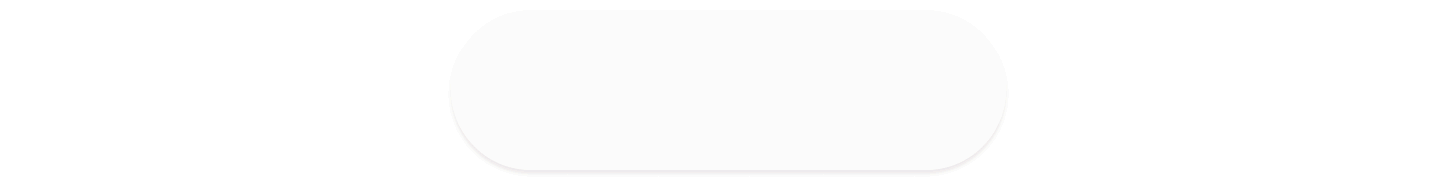 Судебная практика и законодательство — Приказ Минобрнауки России от 28.06.2013 N 491 (ред. от 06.04.2017) Об утверждении Порядка аккредитации граждан в качестве общественных наблюдателей при проведении государственной итоговой аттестации по образовательным программам основного общего и среднего общего образования, всероссийской олимпиады школьников и олимпиад школьников<Письмо> Рособрнадзора от 02.12.2016 N 10-835 (ред. от 20.01.2017) <О направлении уточненных редакций методических документов, рекомендуемых к использованию при организации и проведении ГИА-9 и ГИА-11 в 2017 году> (вместе с "Методическими рекомендациями по подготовке и проведению единого государственного экзамена в пунктах проведения экзаменов в 2017 году", "Правилами заполнения бланков единого государственного экзамена в 2017 году", "Методическими рекомендациями по подготовке, проведению и обработке материалов единого государственного экзамена в региональных центрах обработки информации субъектов Российской Федерации в 2017 году", "Сборником форм для проведения государственной итоговой аттестации по образовательным программам среднего общего образования в 2017 году", "Методическими рекомендациями по организации доставки экзаменационных материалов для проведения государственной итоговой аттестации по образовательным программам среднего общего образования в форме единого государственного экзамена в субъекты РоГраждане Российской Федерации, получившие аккредитацию в соответствии с Порядком аккредитации граждан в качестве общественных наблюдателей при проведении государственной итоговой аттестации по образовательным программам основного общего и среднего общего образования, всероссийской олимпиады школьников и олимпиад школьников, утвержденным приказом Минобрнауки России от 28.06.2013 N 491 (зарегистрирован Минюстом России 02.08.2013, регистрационный N 29234)<Письмо> Рособрнадзора от 16.03.2016 N 02-112 "О направлении методических материалов"3. Приказ Минобрнауки России N 491 от 28 июня 2013 года "Об утверждении порядка аккредитации граждан в качестве общественных наблюдателей при проведении государственной итоговой аттестации по образовательным программам основного общего и среднего общего образования, всероссийской олимпиады школьников и олимпиад школьников", зарегистрирован Минюстом России 2 августа 2013 года, регистрационный N 29234.<Письмо> Рособрнадзора от 25.12.2015 N 01-311/10-01 <О направлении уточненных редакций методических документов, рекомендуемых к использованию при организации и проведении ГИА-9 и ГИА-11 в 2016 году> (вместе с "Методическими рекомендациями по подготовке и проведению единого государственного экзамена в пунктах проведения экзаменов в 2016 году", "Правилами заполнения бланков единого государственного экзамена в 2016 году", "Методическими рекомендациями по подготовке, проведению и обработке материалов единого государственного экзамена в региональных центрах обработки информации субъектов Российской Федерации в 2016 году", "Методическими рекомендациями по организации доставки экзаменационных материалов для проведения государственной итоговой аттестации по образовательным программам среднего общего образования в форме единого государственного экзамена в субъекты Российской Федерации", "Методическими рекомендациями по осуществлению общественного наблюдения при проведении государственной итоговой аттестации по образов4. Приказ Минобрнауки России от 28.06.2013 N 491 "Об утверждении порядка аккредитации граждан в качестве общественных наблюдателей при проведении государственной итоговой аттестации по образовательным программам основного общего и среднего общего образования, всероссийской олимпиады школьников и олимпиад школьников" (зарегистрирован Минюстом России 02.08.2013, регистрационный N 29234).<Письмо> Минобрнауки России от 22.10.2015 N 08-1729 "О направлении методических рекомендаций" (вместе с "Методическими рекомендациями по развитию государственно-общественного управления образованием в субъектах Российской Федерации для специалистов органов исполнительной власти субъектов Российской Федерации, осуществляющих государственное управление в сфере образования, и органов местного самоуправления, осуществляющих управление в сфере образования")11. Приказ Министерства образования и науки Российской Федерации от 28.06.2013 N 491 "Об утверждении порядка аккредитации граждан в качестве общественных наблюдателей при проведении государственной итоговой аттестации по образовательным программам основного общего и среднего общего образования, всероссийской олимпиады школьников и олимпиад школьников".Приказ Минобрнауки России от 04.04.2014 N 267 (ред. от 14.05.2020) Об утверждении Порядка проведения олимпиад школьников<1> Порядок аккредитации граждан в качестве общественных наблюдателей при проведении государственной итоговой аттестации по образовательным программам основного общего и среднего общего образования, всероссийской олимпиады школьников и олимпиад школьников, утвержденный приказом Министерства образования и науки Российской Федерации от 28 июня 2013 г. N 491 (зарегистрирован Министерством юстиции Российской Федерации 2 августа 2013 г., регистрационный N 29234).